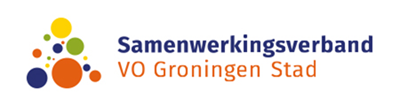 Bijlage 2.2	Communicatiestructuur & -middelen SwV VO Groningen Stad  InleidingIn dit memo schetsen we de communicatiestructuur binnen samenwerkingsverband VO Groningen Stad. Ook gaan we in op de communicatiemiddelen (incl. sociale media) die we hanteren.Met de communicatiestructuur bedoelen we het geheel van alle communicatiestromen binnen de organisatie. Het gaat hier om interne en externe communicatie die een organisatie inzet om te communiceren met verschillende doelgroepen van de organisatie. In dit memo gaan we in op de verschillende vormen van interne en externe communicatie in relatie tot de communicatiemiddelen. Tezamen vormt dit de communicatiestructuur van het samenwerkingsverband. Dit is een tweede, verbeterde versie na de eerste opzet van 2015 en is een bijlage in het ondersteuningsplan van het swv. 
OverlegvormenBij overlegvormen onderscheiden we regulier en incidenteel overleg. Ten aanzien van het reguliere overleg, waar we hier op focussen is er een onderscheid in overleg van/in het SwV en overleg waar ook externe partijen bij betrokken zijn. Van al deze overleggen beschrijven we hieronder het type overleg, het doel van het overleg en de frequentie.
Tijdelijke werkgroepenNaast structureel overleg maken we ook gebruik van incidentele overlegstructuren. Deze tijdelijke structuren zijn veelal gecentreerd rond een bepaald thema. Deze tijdelijke communicatiestructuren in de vorm van werkgroepen zijn vanwege hun tijdelijke karakter niet opgenomen in het overzicht. CommunicatiemiddelenHet SwV maakt actief gebruik van de volgende communicatiemiddelen: de website, brochures op thema (bijv. ECT, CvA, e.d.), opname van gegevens over het SwV in de schoolgids van de school én nieuwsbrieven. Ook sociale media als Facebook en Twitter worden actief gebruikt, ook in communicatie met partners. 
InformatievoorzieningHet verschaffen van informatie is een wettelijke taak van het samenwerkingsverband. Allereerst is de VO school zelf het belangrijkste informatiekanaal, zeker voor ouders. De school kent de routes als het gaat om Passend Onderwijs. Daarnaast zijn er binnen het samenwerkingsverband nog drie informatiemogelijkheden:   de Commissie van Advies; de Ouderondersteuner;de directie van het SwV. Indien er vragen zijn over:1. De toelaatbaarheid tot het (voortgezet) speciaal onderwijs, de routes en de bijbehorende formulieren kunt u terecht bij:Commissie van AdviesPostbusnummer: Postbus 8061, 9702 KB  GroningenTelefoonnummer: 050 - 520 91 20 E-mail: info[at]cvagroningen.nl2. Leerlingen met een extra ondersteuningsbehoefte en/of onafhankelijke ouderondersteuning:De Ouderondersteuner Zoals gezegd, voor u als ouder is de school het eerste aanspreekpunt. Maar indien u er met de school niet uitkomt of als u nog geen school heeft, kunt u contact zoeken met de onafhankelijke ouderondersteuner.  Deze ouderondersteuner kan helpen bij het zoeken naar een passende plek of passende ondersteuning voor uw kind. Ook kan de ouderondersteuner ingeschakeld worden als er sprake is van een meningsverschil tussen school en u als ouder. U kunt als ouder via de school deze hulp inschakelen of rechtstreeks via het algemene mailadres: ECT[at]swv-vo2001.nl. 3. Beleid (incl. financiën) van het samenwerkingsverband:Directie De directie van het samenwerkingsverband VO Stad Groningen wordt gevormd door: Jan Houwing (directeur) & Erik de Graaf (adjunct-directeur).Bezoekadres: Donderslaan 157a, 9728 KX  GroningenPostadres: Postbus 744, 9700 AS  GroningenMobiel / e-mail Jan Houwing: +31(0)6 - 13 44 76 59 / j.houwing[at]swv-vo2001.nlMobiel / e-mail Erik de Graaf: +31(0)6 - 55 34 82 25 / e.de.graaf[at]swv-vo2001.nlWebsite Als SwV maken we actief gebruik van een website. Op www.passendonderwijsgroningen.nl is een portal te vinden dat doorlinkt naar de drie verbanden in de provincie Groningen. Twee voor het voortgezet onderwijs en één voor het basisonderwijs. Op deze portal vindt u ook de button voor de ‘Commissie van Advies’. Ons samenwerkingsverband is te vinden door te klikken op  https://www.swv-vo2001.nl/. Sociale media: Twitter en FacebookOp Twitter is het samenwerkingsverband vanaf de start van de nieuwe rechtspersoon actief.  Inmiddels hebben we al ruim 250 volgers via: www.twitter.com/PaOnVO20_01Op Twitter delen we korte berichten, wijzen we op nieuwsfeiten (beleid SwV, OCW, onderwijsinspectie). Om nog beter bereikbaar en interactiever te zijn en meer te kunnen delen is het samenwerkingsverband sinds september 2014 ook actief met een eigen Facebookpagina: https://www.facebook.com/SWVVO20.01StadNieuwsbrieven  Indien dit gewenst wordt geacht geven we een SwV-nieuwsbrief uit: één voor professionals binnen de scholen (incl. medezeggenschap) en één specifiek voor ouders en externe contacten. De nieuwsbrieven worden uiteraard ook gepubliceerd op de website. De verspreiding van de nieuwsbrief vanuit het SwV gaat via de volgende kanalen: besturen SwVrectoren en vestigingsdirecteuren van V(S)O-locatiesondersteuningscoördinatoren binnen het samenwerkingsverband VO en VSOExpertise- & Consultatieteam (met doorzending ECT-ers school)ondersteuningsplanraad (OPR)Commissie van Advies contactpersonen/beleidsmedewerkers gemeenten Groningen, Haren, Ten Boer en Tynaarlo andere samenwerkingsverbanden PO en VO in de regio (in de provincie Groningen en Noord- en Midden Drenthe)MBO (Noorderpoort, Alfa College (VAVO), MAC, AOC)werkgroep PO-VO in de provincie Groningen Ministerie van OCWContactpersonen cluster 1 en 2Daarnaast wordt de nieuwsbrief verspreid via:plaatsing op de website van het samenwerkingsverband vermelding via Twitter vermelding via de Facebookpagina Info SwV in schoolgidsHet SwV maakt met enige regelmaat een algemene tekst over Passend Onderwijs in onze regio. Deze tekst kunnen scholen opnemen in hun schoolgids voor ouders/verzorgers. Daarbij dienen scholen sowieso de contactgegevens van het SwV op te nemen in de schoolgids voor ouders. Deze tekst wordt jaarlijks geactualiseerd. Naast de informatieve tekst over Passend Onderwijs, de communicatiemiddelen van het SwV en de rol van Expertise- & Consultatieteam komen de contactgegevens van het samenwerkingsverband aan de orde:
St. Samenwerkingsverband VO Groningen Stad | Postbus 744 | 9700 AS  GRONINGEN | Donderslaan 157a | KvK 59095962 | www.passendonderwijsgroningen.nl |@PaOnVo20_01| www.facebook.com/SWVVO20.01StadVO-gidsDe drie samenwerkingsverbanden PO en VO in de provincie Groningen verzorgen gezamenlijk een tekst over Passend Onderwijs en de overgang PO-VO in de regio in de VO-gids. Deze tekst wordt jaarlijks geactualiseerd o.b.v. evaluatie van het beleid in de regio en landelijke beleidswijzigingen.Nr.Type overlegDoel overlegFrequentieIn en van het samenwerkingsverband:In en van het samenwerkingsverband:In en van het samenwerkingsverband:In en van het samenwerkingsverband:1Bestuursvergadering DB (bestuur).DB leden en directie Besluiten nemen over beleid wat aan DB gemandateerd is conform statuten/reglement.5x p/j2Vergadering toezichthouder. Besturen en directie Besluiten nemen over beleid wat aan toezichthouder moet voorliggen conform statuten/reglement.3x p/j3Werkoverleg Expertise- & Consultatieteam. ECT-ers SwV en directie Bespreken voortgang casuïstiek, verbeteren kwaliteit onderwijs als systeem.Wekelijks4Werkoverleg Commissie van Advies.Directie SwV’s en CvA ledenAfstemmen beleid rond TLV’s, registratie en monitoring, observatie- en crisisplaatsing, symbiose.6x p/j5Overleg OPR (voltallig)Bespreken beleid en voortgang op basis van planning. Uiteindelijke doel is instemming op ondersteuningsplan of onderdelen daarvan.8x p/j6Afstemmend overleg DB OPR en directie Voorbereidend overleg op OPR vergaderingen.8x p/j7Overleg vertegenwoordiging bestuur SwV/directie met OPRBestuurlijke zaken worden door vertegenwoordiging van het bestuur SwV besproken met de voltallige OPR en de directie.1 á 2x p/j8Platform ondersteuningscoördinatoren V(S)OInformeren ondersteuningscoördinatoren over beleid SwV en signalen ondersteuningscoördinatoren vertalen in beleid (pendel).3x p/j9Rebound Stad Groningen-overleg (Rebound en thuiszitters).Teamleider Rebound Stad, verantwoordelijk rector en directie Voortgangsbesprekingen over jaarplan/verslag (beleid/resultaten) & begroting/rekening van de Reboundvoorziening Stad. Incl. het beleid en de resultaten van de monitor- en interventietaak thuiszitters. 4x p/j10Traject Thuiszitters Voortgezet Onderwijs (TTVO) overleg.O&K O2G2, coördinator TTVO en directie Voortgangsbesprekingen over beleid, financiën en resultaten van de TTVO. 
4x p/j11Maatwerk RENN4Voortgangsbesprekingen over beleid, financiën en resultaten (ism VO Ommelanden).4x p/j12Maatwerk Cluster 3Voortgangsbesprekingen over beleid, financiën en resultaten van de pilot die ism VO Ommelanden (o.v.) wordt uitgevoerd.4x p/j13Netwerk orthopedagogen.Orthopedagogen van de verschillende V(S)O-scholenIntervisie, leren van elkaar, uitwerken SwV-beleid, TLV-routes op basis van expertise. 2x p/j14Overleg directie SwV met directies & ondersteuningscoördinatoren scholen (vestiging)Afstemmingsoverleg tussen vestigingsdirecteur & SwV. De ondersteuningscoördinator sluit en ECT-lid school & SwV sluiten hierbij aan. Gaat om explicatie van SwV-beleid en signalen vanuit het onderwijsveld (pendel). 1x p/j15Kerngroep financiën.3 controllers vanuit besturen met inhoudelijke medewerkers en directie Bespreken financieel beleid en de verantwoording. Adviesorgaan voor de directie en het bestuur.4x p/j16Werkoverleg financiële administratie.Directie en betrokkenen financiële afdeling Openbaar Onderwijs Groningen 
Inrichten/uitvoering financiële administratie, voortgang, uitbetalingen, fiattering via Pro-Active.naar behoefte17Werkgroep/kartrekkers hoogbegaafde leerlingen (met ondersteuningsbehoefte) m.b.v. specialisten uit de scholen.Gericht op delen en uitbreiden van expertise op het vlak van hoogbegaafdheid.2-3x p/j 18Werkgroep dyslexie & dyscalculie m.b.v. specialisten uit de scholenGericht op delen en uitbreiden van expertise op het vlak van dyslexie/dyscalculie.2-3x p/j19Consulenten PO-VO.Uitvoerende experts en directie Stroomlijnen van beleid en uitvoering advisering overgang PO-VO.2 á 3x p/jNr.Type overlegDoel overlegFrequentieMet externe partijen:Met externe partijen:Met externe partijen:Met externe partijen:1Afstemmingsoverleg management SwV’s PO en VO.Directie & coördinatoren SwV’s in de provincie Groningen (en N-M Drenthe)Komen tot afstemming op beleidsmatig terrein o.a. rond PO-VO (toelatingsbeleid, Plaatsingswijzer, Intergrip en OSO), CvA, informatiebeveiliging en privacy e.d. tussen de SwV’s.3x p/j2Werkgroep PO-VO in de provincie Groningen.
Vertegenwoordigers subregio’s PO & VO in de provincie GroningenKomen tot afstemming op beleidsmatig vlak rond PO-VO (toelatingsbeleid, consulenten PO-VO/10-14 aanpak, Plaatsingswijzer, Intergrip en OSO) met alle subregio’s in de provincie Groningen.4x p/j3Commissie 'Aan Boord' (slapend). Vertegenwoordigers SwV PO & VO in de subregio Stad/Haren, Rebound Stad Groningen, Leerplicht en experts vanuit scholen.Cie. die check uitvoert op de definitieve plaatsing van leerlingen in de overstap PO-VO en hierin bemiddelt.slapend4Afstemmingsoverleg Gemeenten-Onderwijs binnen RMC-regio (bestuurlijk)	incl. OOGOVaststellen bestuurlijk beleid rond afstemmingsthema’s gemeenten-onderwijs (leerlingenvervoer, vsv, thuiszitters, etc.).Incl. OOGO op ondersteuningsplan.  1x p/j5VSV-overleg VO-MBO- gemeenten (ambtelijk). Bestuurlijk via RMC-regio.Beleid en resultaten rond terugdringen VSV in VO en MBO. 8x p/j
1x p/j6Coöperatie Overgang PO-VO (Plaatsingswijzer).Deelname van de directie aan dit bestuurlijk orgaan. Bestuurlijke afstemming samenwerkingsverbanden PO & VO in de provincies Friesland, Groningen en andere regio’s inzake beleid, gebruik en verspreiding Plaatsingswijzer. 5x p/j7Overleg afstemming cluster 1 (Visio) en 2 (Kentalis).Directie en regiocoördinatoren/ leidinggevenden cluster 1 en 2Afstemmingsoverleg over samenwerking/symbiose en praktische afspraken op de scholen.naar behoefte8Werkgroep verdiepend verzuim/ thuiszitters.Directie SwV, Verzuimloket Rebound, ECT en LeerplichtVerdiepend onderzoek en nadere analyse van het geregistreerde verzuim en de thuiszitters n.a.v. de Inspectie-monitor.
4x p/j9Stuurgroep NIVO-project (Naar Inclusief Voortgezet Onderwijs).Hanzehogeschool, UMCG, directie en verschillende VO-scholen (ZonMw-aanvraag)  Onderzoek naar de effectiviteit van de Toolkit Begeleid Leren voor leerlingen met psychische problemen.op afroep10Projectgroep Academische Werkplaats ADHD & druk gedrag.Rijksuniversiteit Groningen, Accare, ECT (ZonMw-aanvraag)Onderzoek & voorlichting ADHD & druk en dwars gedrag. Heeft brede scope, wij participeren in het onderwijsdeel.2 á 3x p/j11Overleg directie met landelijke & SwV-specifieke onderzoeken.Directie, ECT, KBA Nijmegen, Oberon, RUG Groningen, etc.  Overleg  over opzet, uitvoering en resultaten onderzoek. naar behoefte 12Audits en collegiale visitaties OPP en TLV PrO/VSO.Directie SwV Stad en Ommelanden, secretarissen CvA, cie.leden vanuit de scholen (evt. externe deskundigen).Verbeteren kwaliteitszorg rond routes OPP en TLV en de OPP’s zelf (dossieronderzoek).3x p/j13Thuiszitterspact met PO, VO, MBO, gemeente, Leerplicht, WIJ en de GGD.Overleg t.a.v. de uitvoering van het Thuiszitterspact met de 9 betrokken partijen. 5-6x p/j